Nombre: ______________________  Bloque: ________  Fecha: _____________________Ser y estarInstrucciones: For each picture, decide what family member it is and use ser to describe what the family member looks like and estar to say where they are located in the house.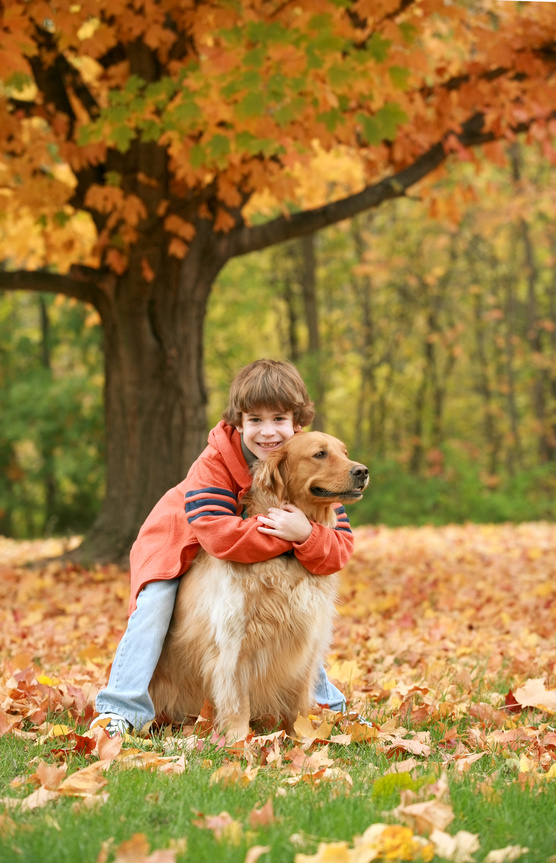 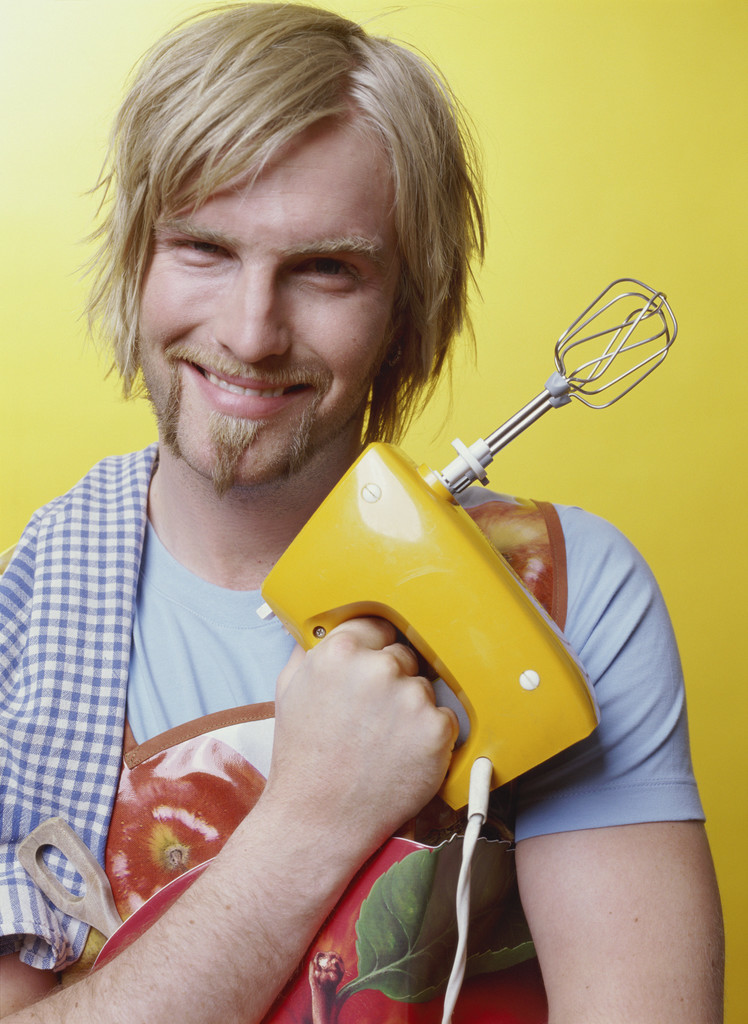 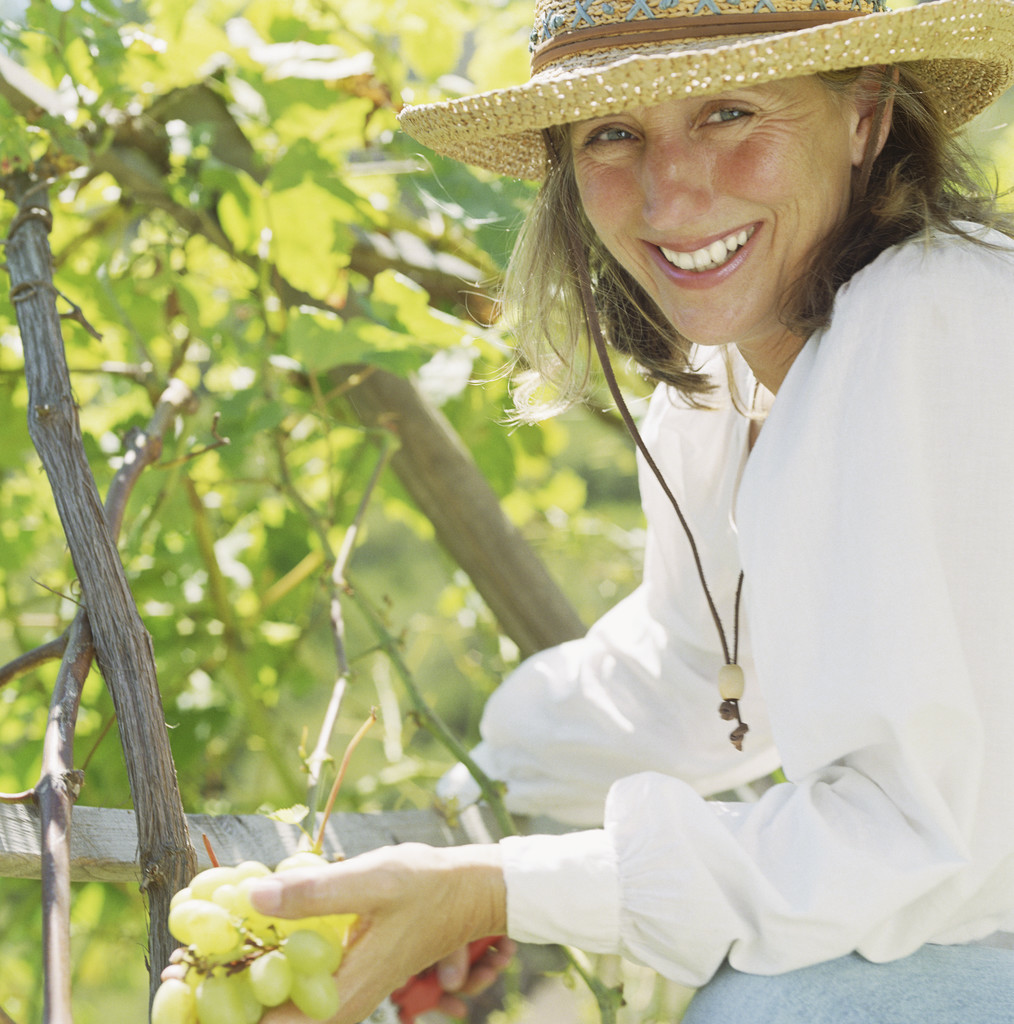 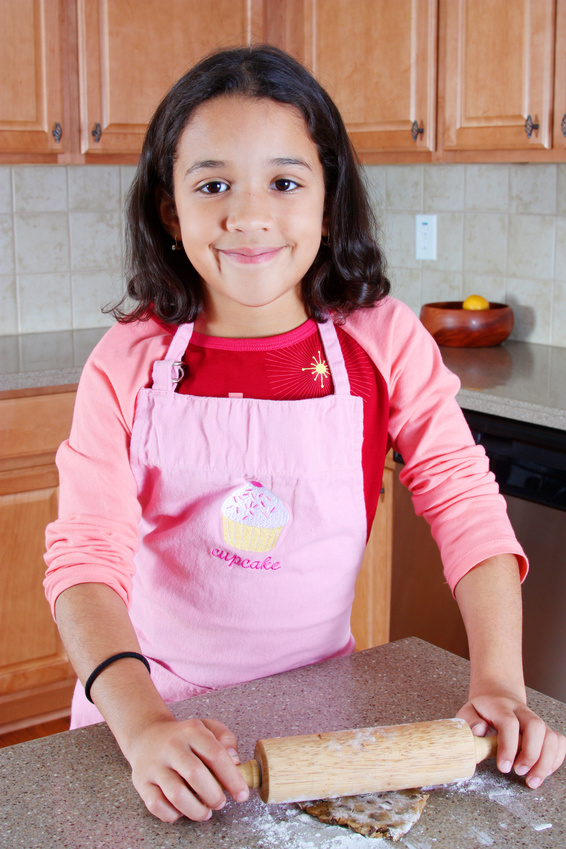 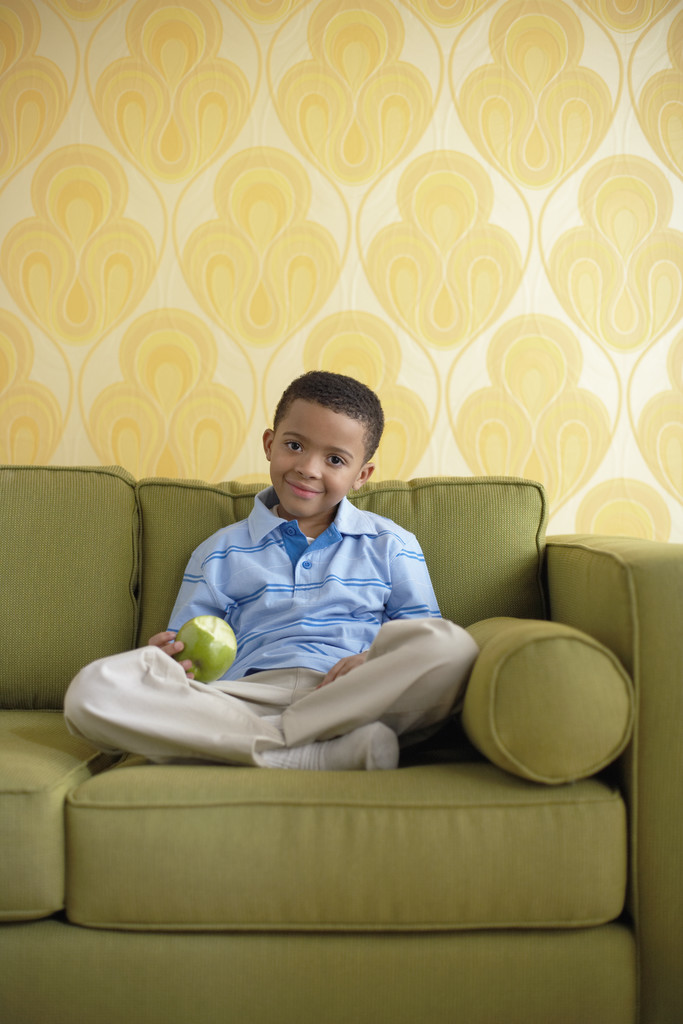 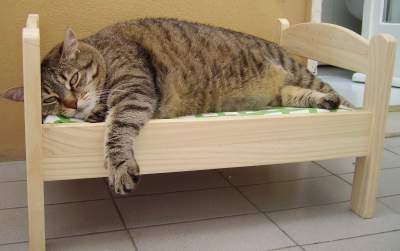 